Teacher Name: Class:                       Subject:                   Date: Q1:	Differentiate between an Element and Compound.	Q2: Classify the following into element and compound:Sugar, Copper, Lead, Silicon, Water, Carbon monoxide, Mercury, Boron, Ammonia, Copper carbonateQ3: Complete the following equations.Ammonia + ____________                          Ammonium chlorideHydrogen + Oxygen  ______________________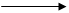 ElementCompoundElementsCompounds